C’est pas sorcier
« Bâtisseurs de cathédrales »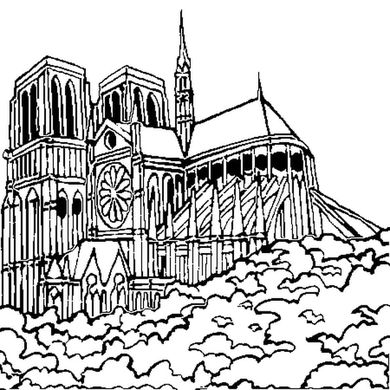 Quel est le style architectural du V au XIIème siècle ?	…………………………………. Quel est le style architectural de la cathédrale Notre-Dame de Paris ?	…………………Qu’est-ce qu’une cathédrale ?	………………………………………………………………………………………………………………………………………………………………………………………………………………………………………………………………………………Qu’est-ce qu’un évêque ? 	………………………………………………………………………………………………………………………………………………………………………………………………………………………………………………………………………………A qui est réservée la nef ?	………………………………………………………………………………………
Et le chœur ?	…………………………………………………………………………………………………………….Que forment la nef centrale et le transept ?	………………………………………………………………Qui paie la construction des cathédrales ?	………………………………………………………………Pourquoi la construction des  cathédrales était parfois interrompue ?
	………………………………………………………………………………………………………………………………………………………………………………………………………………………………………………………………………………De quand date Notre Dame de Paris ? 	…………………………………………
C’était durant quel siècle ?	……………………………………………………..
Durant quelle grande période ?	………………………………………………………Cite les différents corps de métier qui travaillent à la construction des cathédrales.
	……………………………………………………………………………………………………………………………………………………………………………………………………………………………………………………………………………… Comment s’appelle l’évêque qui a lancé la construction de Notre Dame ?	………………… Pourquoi rénove-t-on les cathédrales ?
	………………………………………………………………………………………………………………………………………………………………………………………………………………………………………………………………………………A quoi servent les vitraux ?
	………………………………………………………………………………………………………………………………………………………………………………………………………………………………………………………………………………Grâce à quoi tiennent ensemble les morceaux de verre des vitraux ?	………………………………Pourquoi sonne le bourdon à Notre Dame ?	………………………………………………………………..